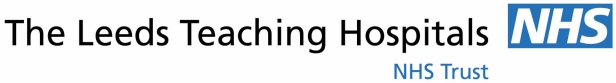 Leeds Teaching Hospitals NHS Trust Rheumatology  MDT Spondyloarthritis (SpA) Referral FormPlease complete this form so that the MDT knows which questions need to be answeredThis form is designed to be completed electronically.  Email to leedsth-tr.leedsmdtspa@nhs.netPatient Name:					DOB:				NHS Number:					Consultant:		Diagnosis:		                        					Relevant comorbidities:							Drug History (please list all rheumatology meds):			What questions do you want answering?				 Do you have imaging available for discussion?				 If so, please make sure that this is sent with this referral, 				 	confirming your preferred system (i.e. PACS, other)Form completed by:	Name				Position Contact No			Date	-------------------------------------------------------------------------------------------------------------------------------------------Date of Spondyloarthritis MDT: 			Findings:Recommendations:MDT outcome completed by/Date: